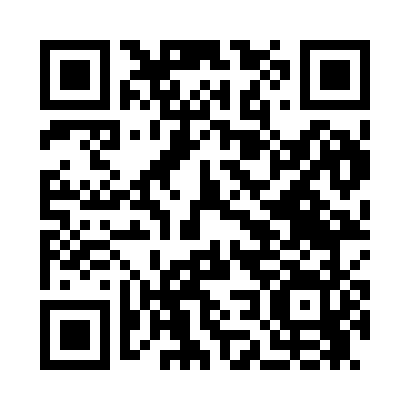 Prayer times for Offield Place, Colorado, USAMon 1 Jul 2024 - Wed 31 Jul 2024High Latitude Method: Angle Based RulePrayer Calculation Method: Islamic Society of North AmericaAsar Calculation Method: ShafiPrayer times provided by https://www.salahtimes.comDateDayFajrSunriseDhuhrAsrMaghribIsha1Mon4:075:471:195:198:5110:302Tue4:085:471:195:198:5010:303Wed4:085:481:195:198:5010:294Thu4:095:481:195:198:5010:295Fri4:105:491:195:208:5010:286Sat4:115:501:205:208:4910:287Sun4:125:501:205:208:4910:278Mon4:135:511:205:208:4910:279Tue4:145:521:205:208:4810:2610Wed4:155:521:205:208:4810:2511Thu4:165:531:205:208:4710:2412Fri4:175:541:205:208:4710:2313Sat4:185:551:215:208:4610:2314Sun4:195:551:215:208:4610:2215Mon4:205:561:215:208:4510:2116Tue4:215:571:215:208:4410:2017Wed4:235:581:215:198:4410:1918Thu4:245:591:215:198:4310:1819Fri4:255:591:215:198:4210:1620Sat4:266:001:215:198:4210:1521Sun4:286:011:215:198:4110:1422Mon4:296:021:215:198:4010:1323Tue4:306:031:215:188:3910:1224Wed4:316:041:215:188:3810:1025Thu4:336:051:215:188:3710:0926Fri4:346:061:215:188:3610:0827Sat4:356:071:215:178:3510:0628Sun4:376:081:215:178:3410:0529Mon4:386:081:215:178:3310:0430Tue4:396:091:215:178:3210:0231Wed4:416:101:215:168:3110:01